ムトス飯田助成事業　助成金申請書　（応援事業）　R6.2月版令和　　年　　月　　日　申請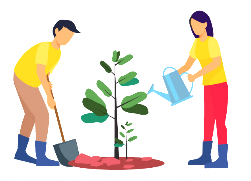 ムトス飯田推進委員会会長　佐　藤　　健　様関係書類を添えて、下記のとおり助成金の交付を申請します。１. 活動の動機や内容など２.活動の工夫　（以下の視点を活動に取り入れてください。）３．活動で困っていることや課題（※市民活動を支援するコーディネート専門委員などが、助言をさせていただく場合があります。）４．申請団体の概要（※活動状況が分かる資料を添付してください。例：パンフレット、ウェブサイト写しなど）※２～３ページ内におさめてください。団体名代表者氏名担当者氏名住所〒電話ﾒｰﾙｱﾄﾞﾚｽ取組の名称取組の名称※取組内容が分かる名称を付けてください。※取組内容が分かる名称を付けてください。※取組内容が分かる名称を付けてください。※取組内容が分かる名称を付けてください。※取組内容が分かる名称を付けてください。※取組内容が分かる名称を付けてください。※取組内容が分かる名称を付けてください。※取組内容が分かる名称を付けてください。※取組内容が分かる名称を付けてください。※取組内容が分かる名称を付けてください。※取組内容が分かる名称を付けてください。※取組内容が分かる名称を付けてください。※取組内容が分かる名称を付けてください。※取組内容が分かる名称を付けてください。※取組内容が分かる名称を付けてください。総 事 業 費円円円円円円円円円円円助成金要望額円（千円未満は切り捨て）円（千円未満は切り捨て）円（千円未満は切り捨て）円（千円未満は切り捨て）円（千円未満は切り捨て）円（千円未満は切り捨て）円（千円未満は切り捨て）円（千円未満は切り捨て）円（千円未満は切り捨て）円（千円未満は切り捨て）円（千円未満は切り捨て）実 施 期 間令和年月日～令和年月日対　象　者人（参加見込み数で可）人（参加見込み数で可）人（参加見込み数で可）人（参加見込み数で可）人（参加見込み数で可）人（参加見込み数で可）人（参加見込み数で可）人（参加見込み数で可）人（参加見込み数で可）人（参加見込み数で可）人（参加見込み数で可）申 請 回 数□　初回　　　□　２回目　　　□　３回目□　初回　　　□　２回目　　　□　３回目□　初回　　　□　２回目　　　□　３回目□　初回　　　□　２回目　　　□　３回目□　初回　　　□　２回目　　　□　３回目□　初回　　　□　２回目　　　□　３回目□　初回　　　□　２回目　　　□　３回目□　初回　　　□　２回目　　　□　３回目□　初回　　　□　２回目　　　□　３回目□　初回　　　□　２回目　　　□　３回目□　初回　　　□　２回目　　　□　３回目□　初回　　　□　２回目　　　□　３回目□　初回　　　□　２回目　　　□　３回目□　初回　　　□　２回目　　　□　３回目□　初回　　　□　２回目　　　□　３回目他の補助事業への併願□　無　　　　□　有（名称：　　　　　　　　　　　　　　　）□　無　　　　□　有（名称：　　　　　　　　　　　　　　　）□　無　　　　□　有（名称：　　　　　　　　　　　　　　　）□　無　　　　□　有（名称：　　　　　　　　　　　　　　　）□　無　　　　□　有（名称：　　　　　　　　　　　　　　　）□　無　　　　□　有（名称：　　　　　　　　　　　　　　　）□　無　　　　□　有（名称：　　　　　　　　　　　　　　　）□　無　　　　□　有（名称：　　　　　　　　　　　　　　　）□　無　　　　□　有（名称：　　　　　　　　　　　　　　　）□　無　　　　□　有（名称：　　　　　　　　　　　　　　　）□　無　　　　□　有（名称：　　　　　　　　　　　　　　　）□　無　　　　□　有（名称：　　　　　　　　　　　　　　　）□　無　　　　□　有（名称：　　　　　　　　　　　　　　　）□　無　　　　□　有（名称：　　　　　　　　　　　　　　　）□　無　　　　□　有（名称：　　　　　　　　　　　　　　　）①取組の動機（なぜやろうと思ったか。〇〇がきっかけ、〇〇が課題だと思った、など）-------------------------------------------------------------------------------------②取組の目的、地域社会への効果（取組によってどのように変わるか、どのようになったら良いと思っているか）-------------------------------------------------------------------------------------③取組の内容と計画　　　　　　　　　　　　　　　※イベントの場合、企画書(様式３)を提出してください。＜内容＞　（対象、場所、内容を具体的に）＜計画＞　（例：△月～□月：　○○○を実施　など）-------------------------------------------------------------------------------------④前回の成果や振り返り　※２回目以降の申請の場合は、具体的に記入して下さい。-------------------------------------------------------------------------------------⑤今後に予定する活動、展望　つながりづくり活動を通して、人と人、地域との交流をどのように作りますか？・・次世代育成次世代（子ども・若者）との関わりを、どのように作りますか？・・環境問題対策地球環境に配慮した行動を、どのように工夫しますか？・・継続性今後、どのように活動経費を得る予定ですか？（会費制、協賛募集、寄付制度など）・・・・・設立年月日(発足)西暦年月日構成員数人活動の目的（どのような思いで活動しているか）・・・・・・・・・・・・・・・・・・・・・・・・活動内容（これまでの活動）・・・・・・・・・・・・・・・・・・・・・・・・